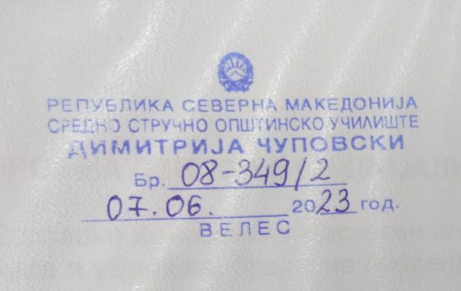 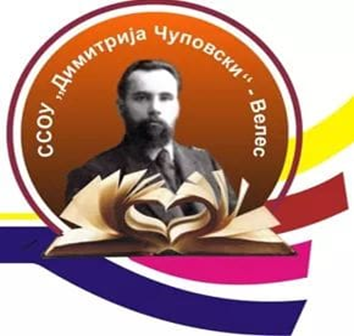 ПРОГРАМАЗА ФЕРИЈАЛНА ПРАКТИКАII (втора)Техничар за козметичка нега и убавина(образовен профил/квалификација)Лични услуги(струка/сектор)Велес, 2021БРОЈ НА ДЕНОВИ ЗА ФЕРИЈАЛНА ПРАКТИКА:Согласно донесениот Наставен план за дадениот образовен профил/квалификација Техничар за козметичка нега и убавина, бројот на предвидени денови за феријална практика е 20 дена.СОДРЖИНИ НА ПРОГРАМАТА ЗА ФЕРИЈАЛНА ПРАКТИКАСостав на работната група:Александра Банева Сандра ИгноваВесна СлавевскаПочеток на примена на програмата:Учебна 2020/2021 годинаОДОБРЕНА ПРОГРАМА ОД ДИРЕКТОРОТ НА УЧИЛИШТЕТОДиректорот на установата за стручно образование ССОУ ,,Димитрија Чуповски”  Велесја одобри примената на програмата за феријална практика. 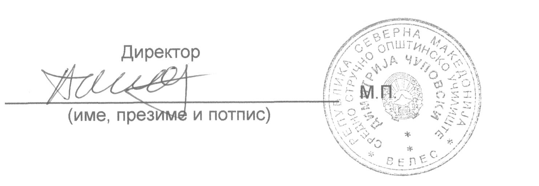 Реден бројТеми/Модуларни единициКонкретни цели/Резултати од учењеЦелите/резултатите од учење што се може да се постигнат кај работодавачот (√)Безбедност и здравје при работаУченикот/ученичката ќе биде способен/а да:Следи правила за соодветно однесување на работно местоУченикот/ученичката да:-го организира работното место;-одржува лична хигиена и хигиена на работното место;-спроведува дезинфекција на работни површини и опрема;-постапува според законските прописи за заштита на здравјепри работа;-познава прописи за задолжително носење на заштитна опрема;-ги познава категориите на опасности;-ги почитува препораките и мерките за претпазливост и елиминирање или ублажување на последиците од коронавирус (Covid 19).Подготвка на лицето за шминкањеУченикот/ученичката ќе биде способен/а да:Следи фази на подготовка и шминкање на лицето -избира и применува средства за подготовка на лицето за шминкање; -следи и учествува во процесот на аплицирање на полога за шминкање; -аплицира подлога за шминкање.Шминкање на очи и веѓиУченикот/ученичката ќе биде способен/а да:Применува редослед во шминкање на очите-избира и применува средства за шминкање на очите;-следи и учествува во фазите на шминкање на очите; -аплицира сенки за очи во соодветна фаза.Изведува постапка на шминкање на веѓи-следи и учествува во процесот на корекција и шминкање на веѓи;-врши корекција на веѓи со помош на шминка.     4.Шминкање на усниУченикот/ученичката ќе биде способен/а да:Познава и применува техники на шминкање на усни-избира боја (нијанса) на карминот во сооднос на бојата на тенот;-применува повеќе техники на шминкање усни (со волумен, со минимализирање и др.).    5.Контурирање, нанесување руменило и завршна фаза на шминкањеУченикот/ученичката ќе биде способен/а да:Правилно да нанесува руменило и да го комплетира лицето со контура и завршен сјај-познава нанесување на контури на лицето;-изведува нанесување на руменило на лицето;-изведува завршна фаза на шминкање.    6.Третмани во нега на стапалаУченикот/ученичката ќе биде способен/а да:Изведува подготвителни постапки во третмани во нега на стапалаУченикот/ученичката да:-избира и употребува прибор, алат и апарати за работа;-одредува промени на кожата на стапалата;-избира препарати за нега на стапала;-врши препораки за козметички третман за нега на стапала.Разликува и спроведува постапки во третмани во нега на стапала-следи и учествува во процесот на секојдневна и специјална нега на стапалата;-учествува во процесот на парафински третман на стапала;-врши третман на плускавци, жуљеви и третман на хиперкератотично стапало.    7.Третмани во нега и декорација на ноктиУченикот/ученичката ќе биде способен/а да:Изведува подготвителни постапки за третман во нега и декорација на нокти-употребува алат, прибор и апарати за нега и декорација на нокти;-го подготвува клиентот за третман;-врши избор на препарати за нега и декорација на нокти;-дава препораки за избор на третман во нега и декорација на ноктите.Изведува постапки во третман за нега на ноктите (класичен маникир)-следи и учестувува во основниот третман за нега на нокти – класичен маникир;-следи и учестувува во фазите на обработка на ноктите за класичен маникир;-изведува постапка на лакирање на нокти.-учествува во третманот на гел-лак маникир, наливен маникир со акрил и третман на вештачки нокти;-врши декорација на надграден нокт со техники на цртање и украсување.Разликува и спроведува козметички постапки во третман на враснат нокт-препознава причини за враснување на ноктот;-ја познава улогата на техничарот во козметички третман и нега на враснат нокт;-избира постапки за обработка во козметички третман на враснат нокт;-дава совети за понатамошна нега на враснат нокт.